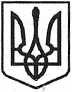 НОСІВСЬКА МІСЬКА РАДА
ВІДДІЛ ОСВІТИ, СІМ’Ї, МОЛОДІ ТА СПОРТУНАКАЗ17 жовтня 2023 року	м.Носівка	№126Про проведення громадського огляду умов утримання, навчання, виховання, оздоровлення неповнолітніх дітей пільгових категорій в закладах освіти Носівської ТГВідповідно до Конвенції про права дитини, на виконання Законів України «Про освіту», «Про охорону дитинства» та з метою забезпечення соціального захисту законних прав та інтересів дітей пільгових категорій під час навчально-виховного процесу наказую:Провести черговий громадський огляд умов умов утримання, навчання, виховання, оздоровлення неповнолітніх дітей пільгових категорій в закладах освіти Носівської ТГ у період з 18 жовтня до 20 жовтня 2023 року.Керівникам закладів освіти:2.1. Організувати в термін з 18 жовтня до 20 жовтня 2023 року роботу по вивченню умов проживання учнів у сім’ях, залучити до роботи вихователів дошкільних груп, класоводів, класних керівників, психологів, соціальних педагогів.2.2 За наслідками проведеної роботи поновити:соціальний паспорт дітей на 2023 / 2024 н.р.;списки дітей-сиріт;списки дітей, позбавлених батьківського піклування;списки дітей з інвалідністю (за наявністю з приміткою ООП);списки дітей з ООП (зазначити форму навчання);списки дітей із багатодітних родин, на вихованні та утриманні яких перебувають 3 і більше дітей віком до 18 років;списки дітей із малозабезпечених сімей;списки дітей, осіб визнаних учасниками бойових дій, відповідно до и. ІУ ч.І ст.6 Закону України «Про статус ветеранів війни, гарантії їх соціальногозахисту»;списки дітей, батьки яких захищали незалежність, суверенітет та територіальну цілісність України і брали безпосередню участь в антитерористичній операції, забезпеченні її проведення чи у здійсненні заходів із забезпечення національної безпеки і оборони, відсічі і стримування збройної агресії Російської Федерації та загинули (пропали безвісти);списки дітей, батьки яких постраждали внаслідок аварії на ЧАЕС;списки дітей, які є внутрішньо переміщеними особамисписки дітей, які постраждали внаслідок воєнних дій та збройних конфліктів;- списки дітей, які перебувають на обліку в службі у справах дітей.Призначити громадського інспектора з охорони дитинства для організації роботи з соціально незахиіценими категоріями дітей у 2023- 2024 навчальному році.Надати узагальнену інформацію про виконання даного наказу до Відділу освіти, сім’ї, молоді та спорту до 23 жовтня 2023 року.Головному спеціалісту Т.Горбащенко узагальнити матеріали громадського огляду до 25.10.2023.Відповідальність за виконання даного наказу покласти на головного спеціаліста Т.Горбащенко, директорів закладів загальної середньої освіти: І.Нечес, С. Дубовик, Л. Печерну, Н. Хоменко, О. Куїч, В.Вовкогон, В.Костюк, О. Ілляша; завідувачів дошкільними закладами Н.Чорну, В.Жук, Р.Кузьменко.Контроль за виконанням даного наказу покласти на головного спеціаліста відділу освіти, сім’ї, молоді та спорту О.Гузь.Начальник              				                  Наталія ТОНКОНОГ    